Le discriminant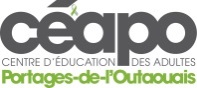 Août 20171. Qu’est-ce que le « discriminant »RappelLa formule quadratique permet de résoudre une équation du second degré de la forme .Formule quadratique :	La résolution d’une équation du second degré permet de trouver les zéros de la fonction (ou racines), c’est-à-dire, le ou les endroits où la parabole coupe l’axe des « x ».Lors de la résolution de la résolution, il y a trois possibilités de solutions :La parabole coupe l’axe des « x » à deux reprises;La parabole coupe l’axe des « x » à un seul endroit; cette intersection correspond au sommet de la parabole;La parabole ne coupe pas l’axe des « x »; il n’y a donc pas de solution.Le discriminantOn appelle « discriminant » du trinôme  l’expression qui se trouve sous le radical dans la formule quadratique :Le discriminant est donc : On utilise le symbole suivant pour identifier le discriminant : 2. Le discriminant et le nombre de solutionsVoici le lien qui existe entre le « discriminant » et le nombre de solutions (nombre de zéros) d’une fonction quadratique de la forme .Exemple :  	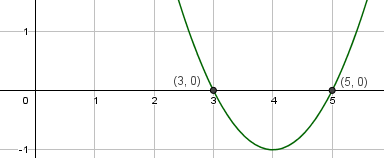 Les deux solutions sont:; wExemple :  	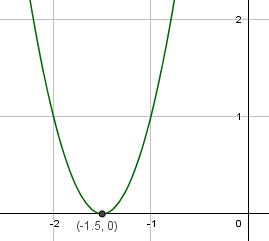 La solution est :Exemple :  	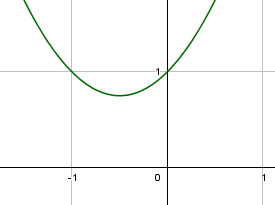 La parabole ne coupe pas l’axe des « x ».Exercicehttp://mathstournesac.free.frPour chacune des équations suivantes :Trouvez le discriminant;Trouvez, s’il y a lieu, les zéros.1. –x² + 2x − 1 = 0 2. 2x² − 5x + 2 = 0 3. t² + t − 1 = 0 4. 2x – x² − 2 = 0 5. 3x² + x + 1/16 = 0 6. 0, 25x² + 0, 75x + 0, 5 = 0 7. x² = 4x + 1 8. (x + 1)² − 2 = 2x² Vos solutionsVos solutions (suite)Corrigé de l’exercice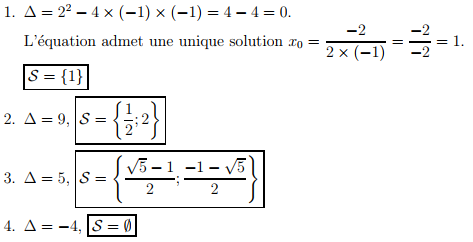 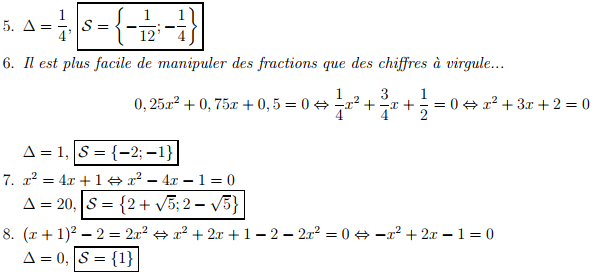 1. Le discriminant est positifLa fonction possède deux solutions distinctes (ou deux zéros distincts).2. Le discriminant est nulLa fonction possède une seule solution (ou un seul zéro).3. Le discriminant est négatifLa fonction ne possède aucune solution (ou aucun zéro).